Mã đề 315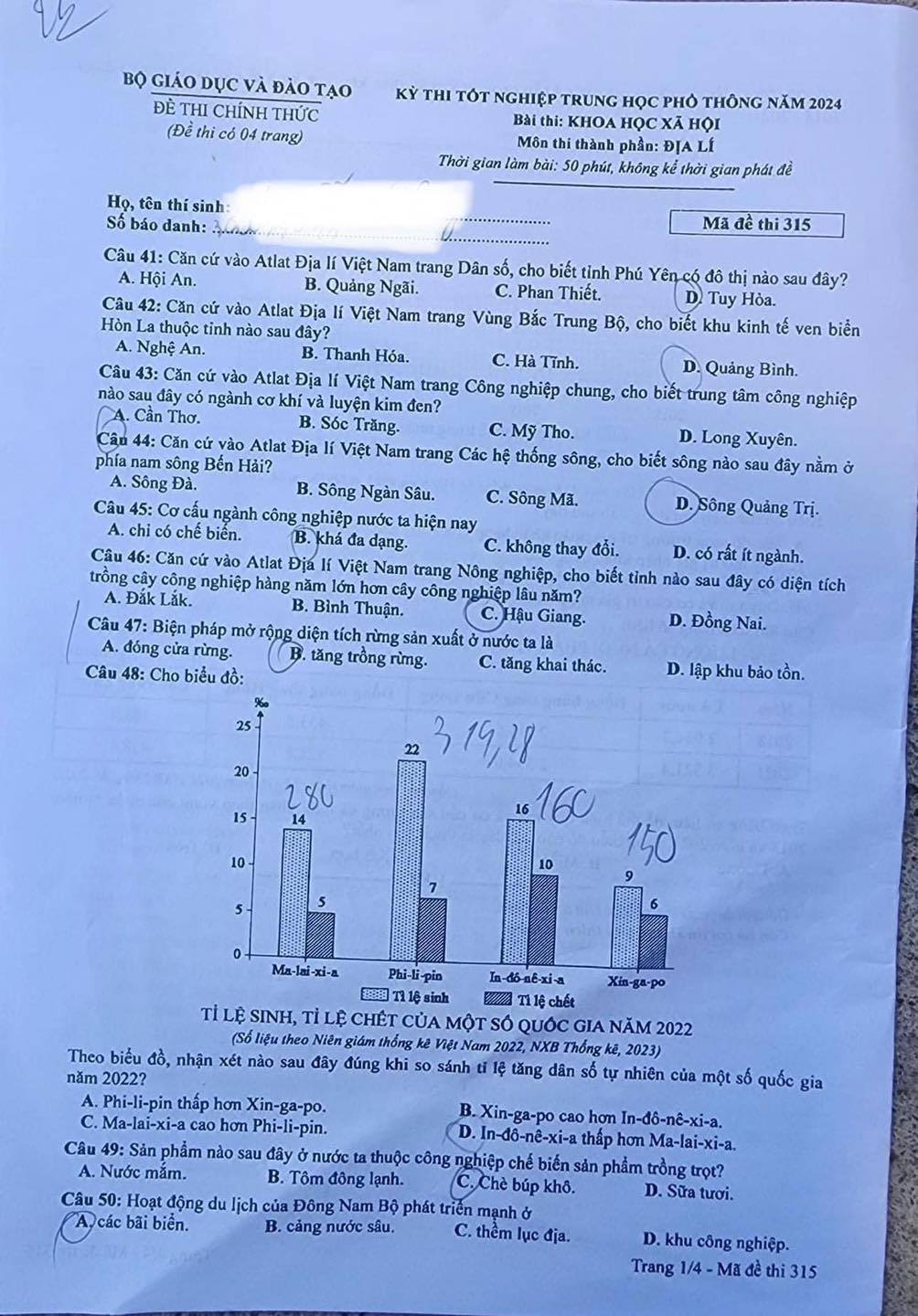 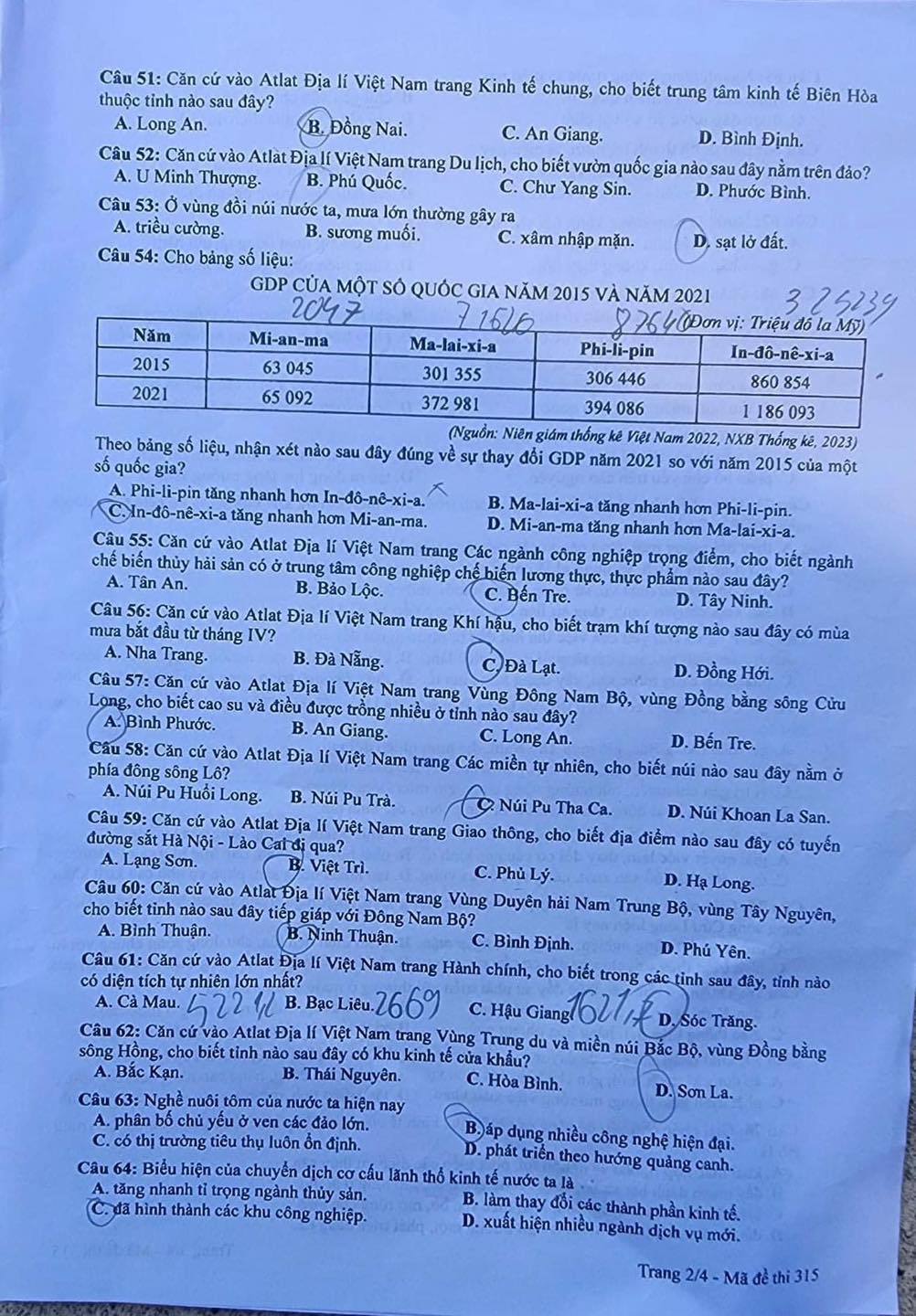 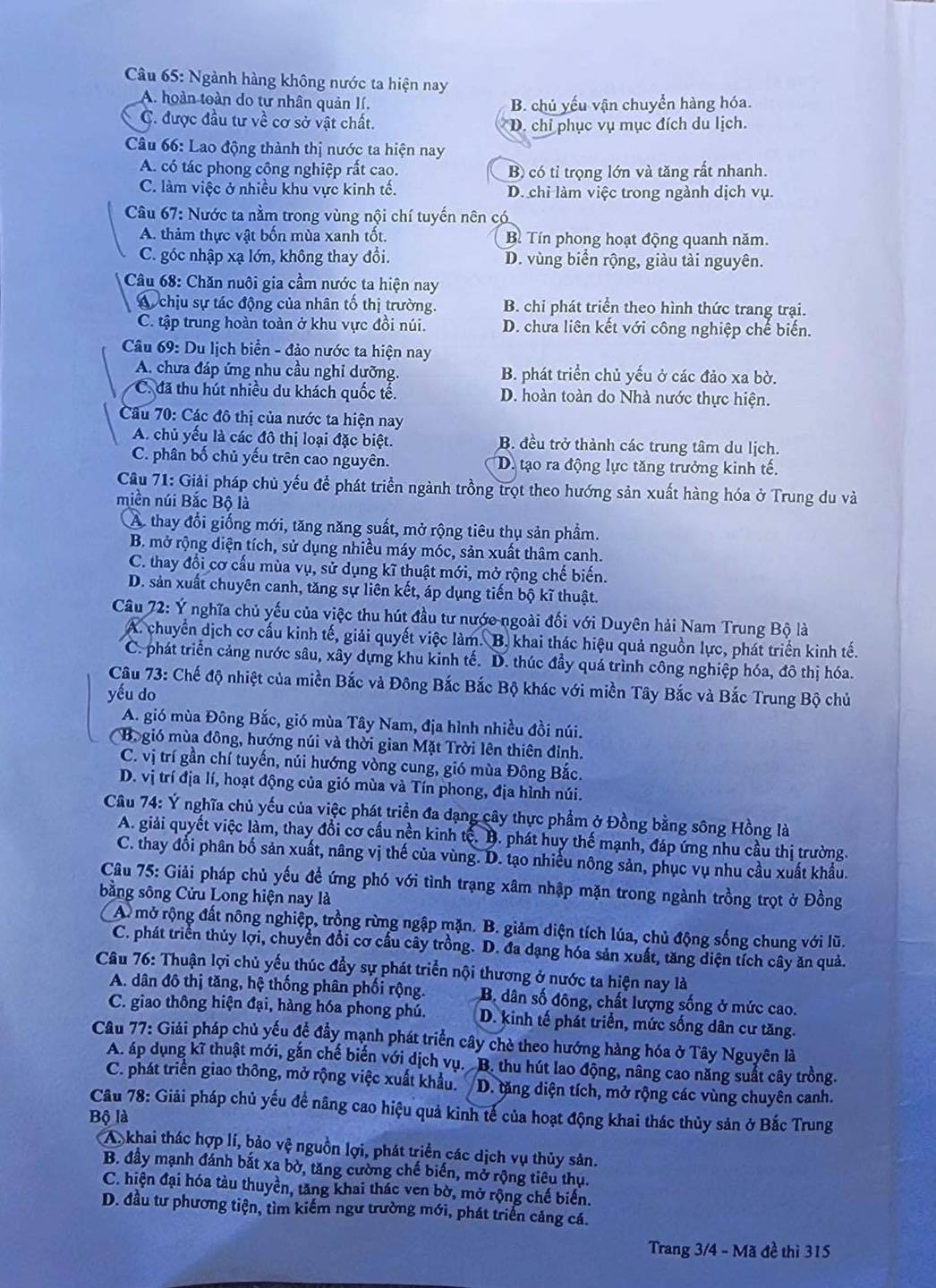 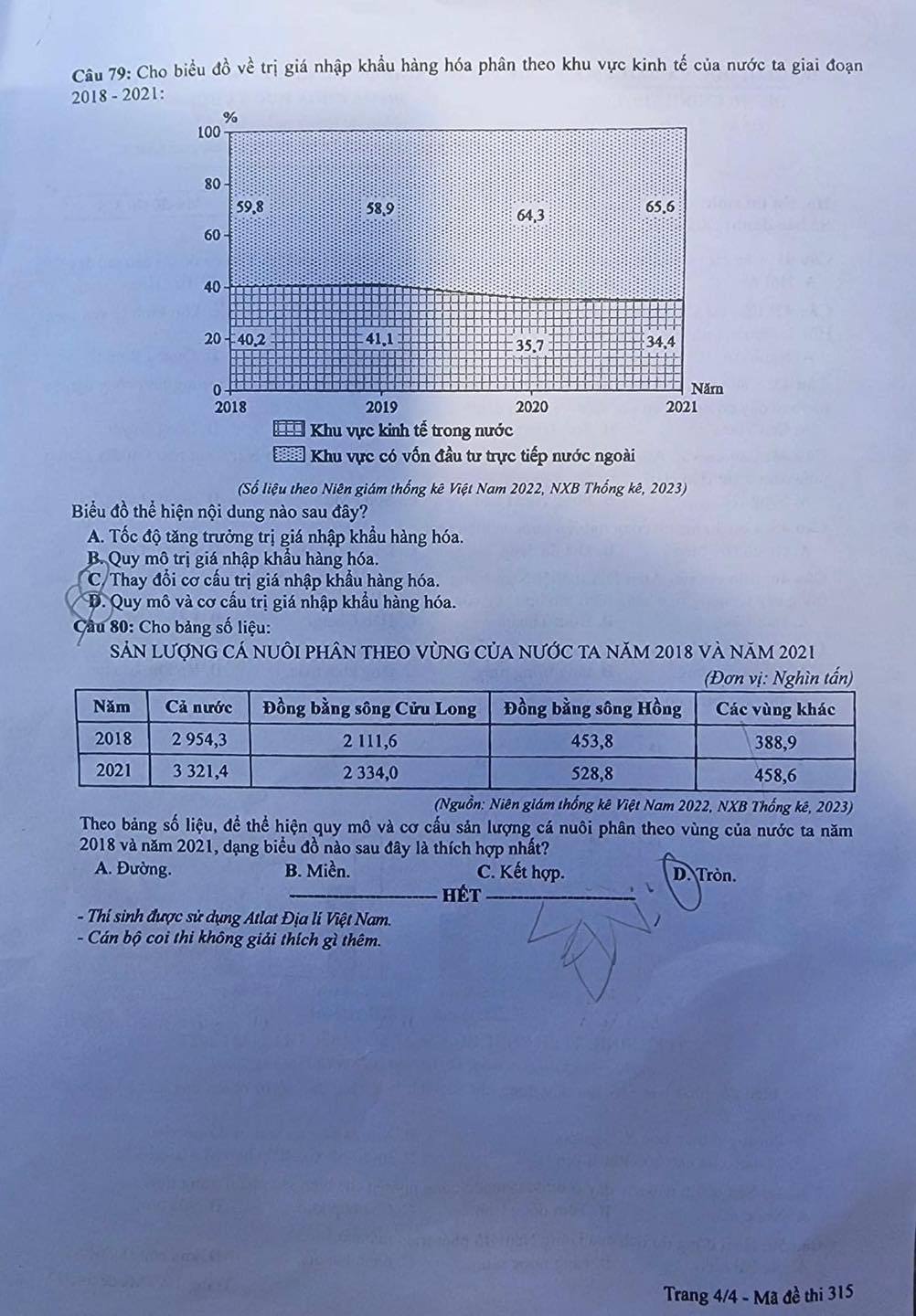 